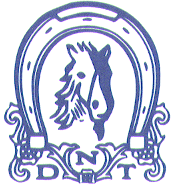 Rapport «Hestens Dag»Arrangør: ____________________________________________________Sted og tid: ___________________________________________________Program for dagen: (Kan eventuelt vedlegges) ______________________________________________________________________________________________________________________________________________________________________________________________________________________________________________________________________________________________________________________________________________________________________________________________________Antall besøkende: ________    Fordeling barn/voksne: ____________________Hvordan gikk arrangementet? ___________________________________________________________________________________________________________________________________________________________________________________________________________________________________________________________________________________________________________________________________________________________________________________________________________________________________________________________________________________________________________________________________________________________________________________________________________________________________________________________________________________________________________________________________________________________________________________							Underskrift ___________________